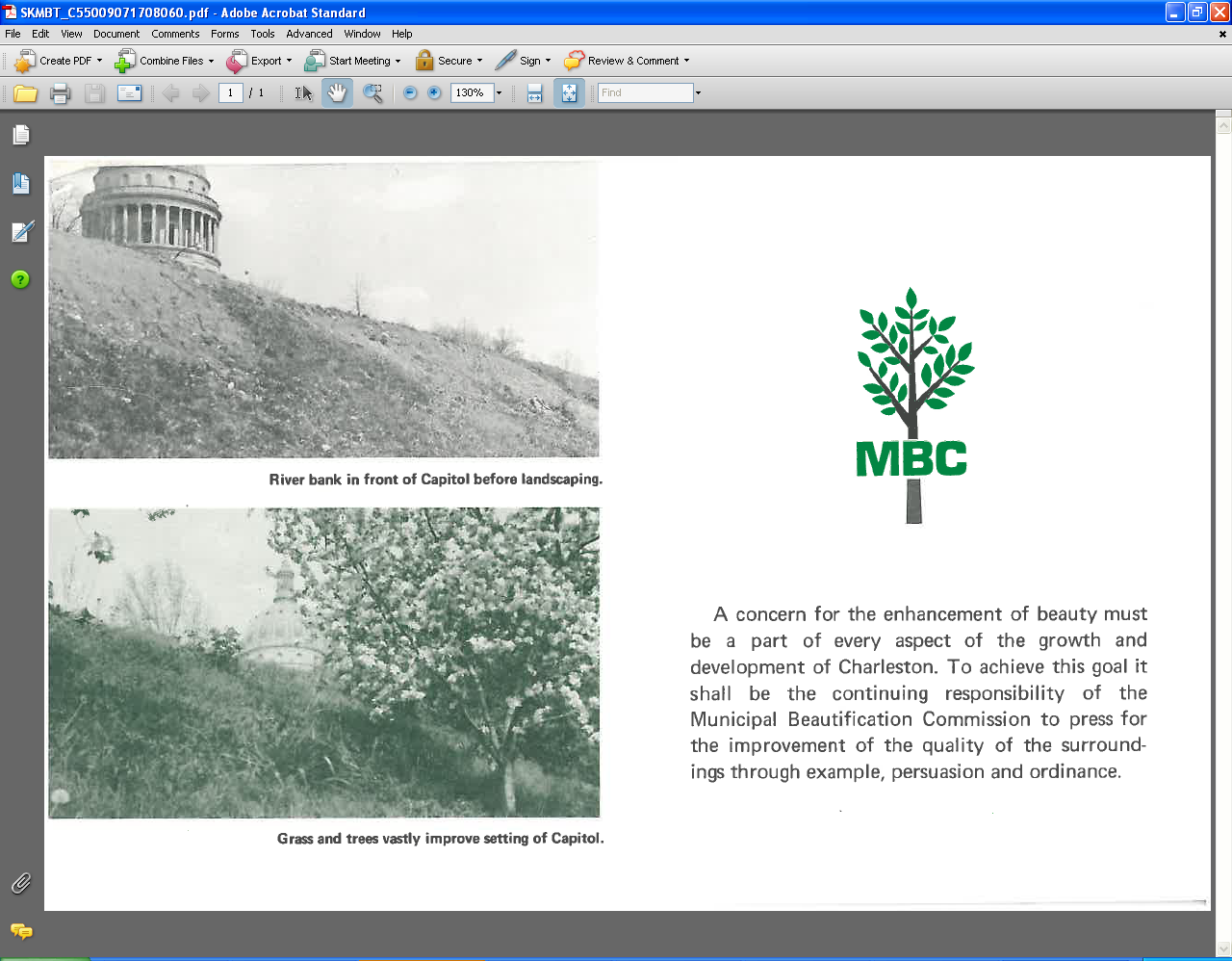 MUNICIPAL BEAUTIFICATION COMMISSION/TREE BOARDCSC CONFERENCE ROOM 1:00 PMPARKING BUILDING #1TUESDAY, APRIL, 3, 2018AGENDACALL TO ORDER AND APPROVAL OF MINUTES MARCH 6, 2018SCULPTURE GARDEN – SALLY LOVEMURAL, FESTIVALL PROJECT  –  IAN BODEWAYFINDING REPORT DIRECTOR’S REPORT - MIKEADDITIONAL BUSINESSADJOURNMENTPlease attend, if possible. If you cannot be present, please telephone Public Grounds at 304-348-6458.